PORTAFOLIO DE EVIDENCIASNombre: _____________________________________________ Matrícula: _________                                    APELLIDO PATERNO   /   APELLIDO MATERNO  /   NOMBRE(S)UNIDAD DE APRENDIZAJE CURRICULAR: 	CÁLCULO DIFERENCIAL E INTEGRALOPORTUNIDAD:	SEGUNDA  (2DA)     		                         VALOR PORCENTUAL: 40	FECHA DE EXAMEN: 	ESPECIFICACIONES: 	Presentarse con el Coordinador de la materia. Si el alumno entrega portafolio incompleto o copia se anulará el mismo.Presentarse el día y la hora señalada del examen con:Boleta de pagoIdentificación con fotoPortafolio DESCRIPCIÓN.Desarrollar los ejercicios del Portafolio con lápiz, marcar la solución y conservar la limpieza del mismo.EL EXAMEN COMPRENDE LOS SIGUIENTES TEMAS:  	ETAPA 1. LIMITESETAPA 2. DERIVADASETAPA 3. APLICACIONES DE LA DERIVADAETAPA 4. INTEGRALESInstrucción: Lee cuidadosamente todos y cada uno de los ejercicios que aparecen a continuación, desarrolla tu procedimiento y marca tu respuesta correcta.1.- Observa las siguientes gráficas y determina lo que te indica:2.- Aplica los teoremas indicados para calcular los siguientes límites:a) b) c)  d)  e) f) g)  h)  i)  j)  k)  l)  m)   n) 3.  Identifica dos intervalos en que la función es discontinua y dos más en que sea continua para cada gráfica.4.- Determina los valores de “x” para los cuales cada función es discontinua: 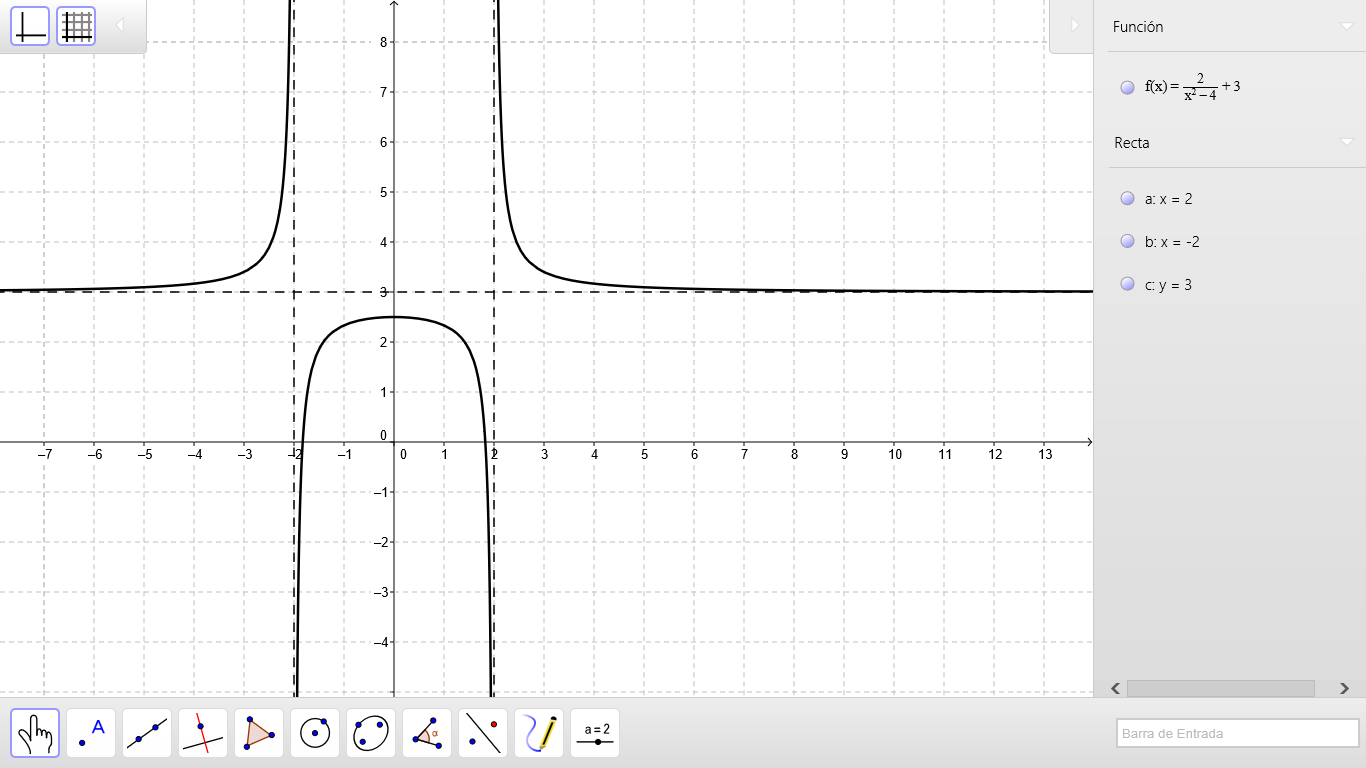 1.a) Dada la función  f(x) = 4x2 - 3x + 1 encuentra la razón de cambio promedio desde        x= - 1 hasta x = 21.b) Dada la función  f(x) = x2 - 4x + 3 encuentra la razón de cambio promedio desde        x= - 2 hasta x = 41.c) Dada la función  f(x) = x2 + 5x + 6 encuentra la razón de cambio promedio desde        x= - 1 hasta x = 02.- Deriva las siguientes funciones:a) b) c) f(x) = 3(8x4 - 5) 2d) f(x) = e) f(x) = f) h(x) = ln (x2 –x)g) 
3.- Calcula la tercer derivada para cada ejercicio.a)  b)  4.- Encuentra la derivada implícita:5.-  Determina la ecuación de la recta tangente a la curva de la función f(x) = x3 – 2x + 2  en el punto (1,1)6.-  Determina la ecuación de la recta normal a la curva de la función f(x) = 3x2 – 2x - 1 en el valor de  x = -37.-  Determina la ecuación de la recta normal y tangente a la curva de la función f(x) = x2 – 9x - 36 en el valor de  x = - 21.- Una empresa encuentra que la utilidad de producir y vender cierto artículo está dada por la función U(x)= -0.04x2 + 16x + 800. Encuentra:La utilidad marginal si se producen 100 artículosEl número de artículos que deben producirse y venderse para obtener la utilidad máxima.El monto de la utilidad máxima.2.- La altura en metros que alcanza un objeto en “t” segundos, después de haber sido lanzado verticalmente hacia arriba, desde lo alto de un edificio, está dada por                 h(x) = 3 + 20t – 4.9 t2   . Encuentra:La expresión de  la velocidad después de “t” segundos     B)  La velocidad promedio entre t = 1  y t = 2     C) La aceleración a los 6 segundos3.- Dada la función f(x) = x3 +2x2 –x -2 y aplicando los criterios de la derivada correspondiente, determina:A)  Intervalo donde la función es creciente y decrecienteB) Los valores críticosD) Las coordenadas del punto máximo y mínimo local4.- Dada la función f(x) =  2x3 - 6x2 + 2x + 120 y aplicando los criterios de derivada correspondiente, contesta:A) La coordenada del punto de inflexiónB) Los intervalos donde la curva es cóncava hacia arriba y hacia abajoDetermina las siguientes integrales:OPORTUNIDADFECHAHORA2DA (SEGUNDA)5 Y 6 DE JUNIO DEL 20178:00 A 11:00 AMRÚBRICA DE EVALUACIÓNRÚBRICA DE EVALUACIÓNRÚBRICA DE EVALUACIÓNRÚBRICA DE EVALUACIÓNATRACTIVO, ORGANIZADO Y EN FECHAEntrega con limpieza y  ordenado.5 puntosPosee limpieza y  orden de páginas.3 puntosDesordenado y maltratado.0 puntosCLARIDAD Y SOLUCIÓN CORRECTAPresenta inicio, desarrollo y conclusión en ejercicios que lo requieren.Resuelve de 60 a 70 ejercicios correctamente.30 puntosDesarrolla el ejercicio sin orden.Resuelve de 30 a 59 ejercicios de forma correcta.15 puntosMuestra únicamente la solución.Resuelve 29 o menos ejercicios acertadamente.5 puntoCONCLUSIÓNResalta la solución de cada ejercicio.5 puntosResalta la solución de algunos ejercicios.3 puntosNo resalta ninguna solución0 puntosL Í M I T E S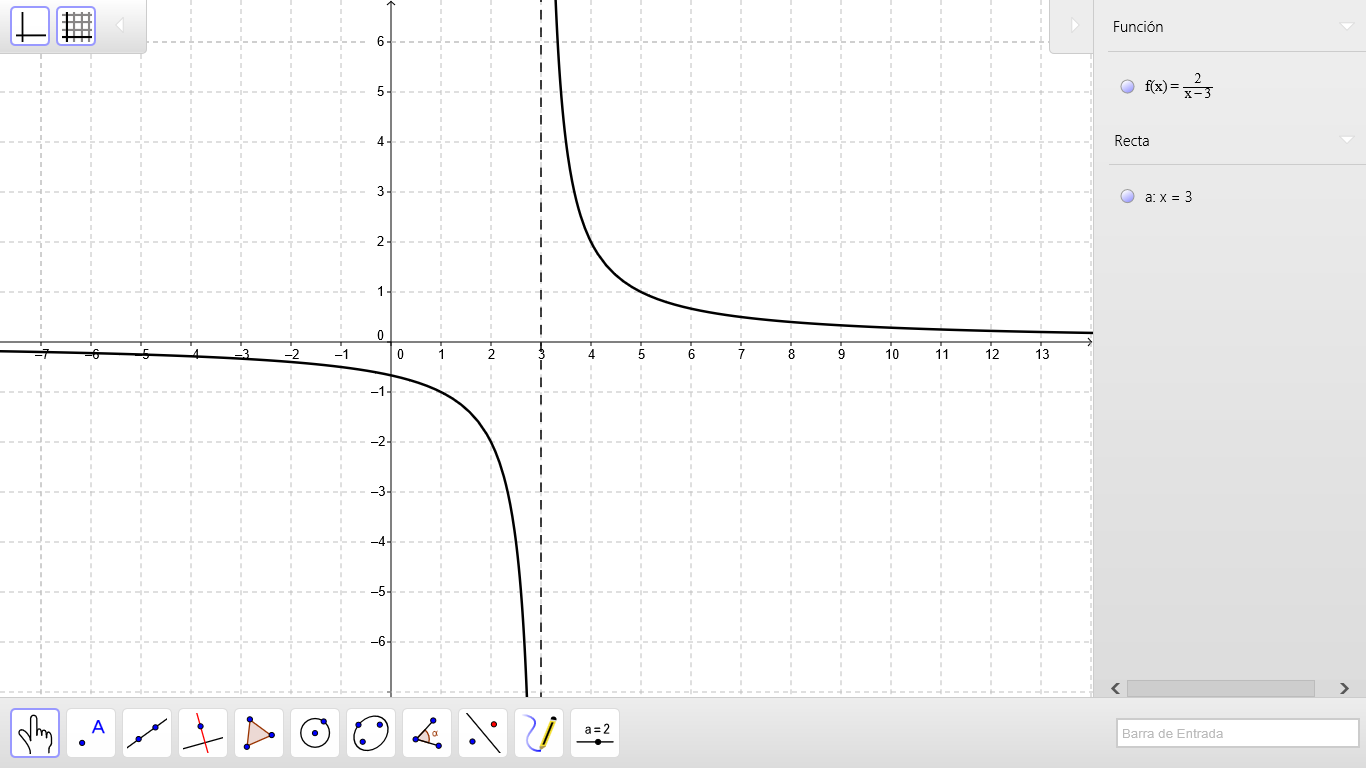 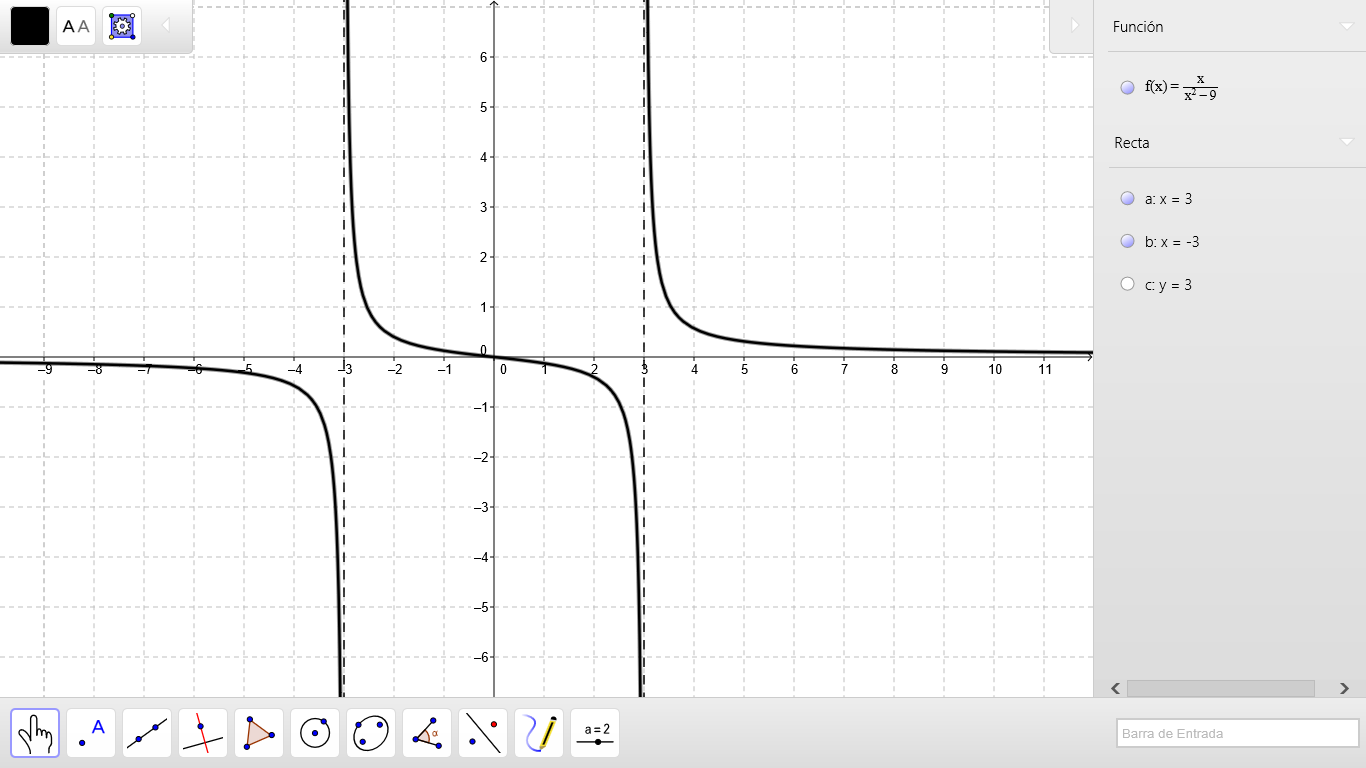 Continua:Discontinua:Continua:Discontinua:DERIVADAAPLICACIONES DE LA DERIVADAINTEGRAL